5ο ΔΙΑΓΩΝΙΣΜΑ –ΕΝΔΕΙΚΤΙΚΕΣ ΑΠΑΝΤΗΣΕΙΣ (Σε όλη την ύλη)ΘΕΜΑ Α1. Βλέπε σχολικό βιβλίο «Μαθηματικά θετικής και τεχνολογικής Κατεύθυνσης», σελίδες 262-263.2. Βλέπε σχολικό βιβλίο «Μαθηματικά θετικής και τεχνολογικής Κατεύθυνσης», σελίδα 303.3.	1) Λάθος,	2) Λάθος,	3) Λάθος,	4) Σωστό,	5) Λάθος .ΘΕΜΑ ΒΣτη σχέση  αν  θέσουμε x=y=0, τότε  . (1)Έστω   , τότε  Γιατί: ,    και  από την (1) .Άρα  η    είναι  παραγωγίσιμη  σε  κάθε   με    .Από  το  1ο  ερώτημα  για  κάθε    θα  έχουμε  Για  x=0:  , οπότε  ,  .H  είναι  παραγωγίσιμη με .Έχουμε .Η  μονοτονία  και  τα  ακρότατα  φαίνονται  στον  παρακάτω  πίνακα:Η  έχει  ολικό  μέγιστο  στο   .Η  συνάρτηση   είναι  γν.  Φθίνουσα  στο   , άρα  για    (2).Αφού  η    είναι  συνεχής  στο    και  όχι  παντού  μηδέν ( γιατί  ισχύει  μόνο  για  x=3), τότε  παίρνουμε:  . (3)Όμοια  θα  έχουμε   . (4)Από  (3),(4)  έχουμε: . (5)Είναι   , για  κάθε  , οπότε  το  εμβαδόν  Ε  του  χωρίου  που  περικλείεται  από  την    , τον  άξονα  x΄x  και  τις  ευθείες  x=2  & x=3  ισούται  με  , οπότε  η  (5)  γίνεται: .ΘΕΜΑ Γ1. α) Για , θέτουμε . Τότε  και. Επομένως .Όμως οι συναρτήσεις και  είναι συνεχείς. Επομένως και η  είναι συνεχής. Άρα . β)Αρκεί να δείξουμε ότι Αν θέσουμε όπου , τότε, όταν  το και έχουμε:. Άρα .2.Διότι: και , (θέτουμε , ( οπότε Σχόλιο: Δεν μπορούμε να εργαστούμε με τον κανόνα  DeL’Hospital γιατί δεν γνωρίζουμε αν η συνάρτηση  f  είναι παραγωγίσιμη σε διάστημα της μορφής .3. Η συνάρτηση  είναι συνεχής στο  ως αποτέλεσμα πράξεων συνεχών συναρτήσεων. Για την  στο διάστημα [0,3] ισχύουν:Είναι συνεχής στο [0,3].και στο δεύτερο τεταρτημόριο το συνημίτονο είναι αρνητικός αριθμός.Επομένως, σύμφωνα με το θεώρημα του Bolzano, η εξίσωση  θα έχει μία τουλάχιστον λύση στο (0,3),δηλαδή η γραφική  παράσταση της   θα τέμνει τον άξονα  σε ένα τουλάχιστον σημείο.4. Ας υποθέσουμε ότι η εξίσωση  έχει δυο τουλάχιστον λύσεις μεγαλύτερες του 1, τις και με . Θεωρούμε τη συνάρτηση . Η  είναι συνεχής στο ,παραγωγίσιμη στο  με παράγωγο  και ισχύει .Επομένως, σύμφωνα με το Θεώρημα του Rolle, θα υπάρχει  τέτοιο ώστε . Έχουμε. Όμως . Επομένως  που είναι άτοπον αφού .ΘΕΜΑ Δ  β)             , μοναδική  αφού  η   είναι  γν.  Αύξουσα.     Άρα  έχει  σημείο  καμπής  την  αρχή  των  αξόνων  Ο(0,0).δ) Ισχύουν οι προϋποθέσεις  του  ΘΜΤ  για  τη  συνάρτηση   στο  διάστημα   , οπότε  υπάρχει   τ.ω.  ,Έχουμε:  Aπό το (γ) ερώτημα ότι  για  x>0  ισχύει  που  σημαίνει  ότι  η   είναι γνησίως  φθίνουσα και  από  το  (β)  ερώτημα  .  Οπότε,   ε)     στ) Βάσει  όλων  των  προηγουμένων  μπορούμε  να  κάνουμε  τη  γραφική  παράσταση  της   και  η  γραφική  παράσταση  της  θα  είναι  συμμετρική  ως  προς  y=x , διχοτόμο  της  γωνίας  του  1ου  τεταρτημορίου.Λόγω  της  συμμετρίας  για  τον υπολογισμό του  εμβαδού  Ε1  αρκεί  να  υπολογίσουμε  το  εμβαδόν  Ε2.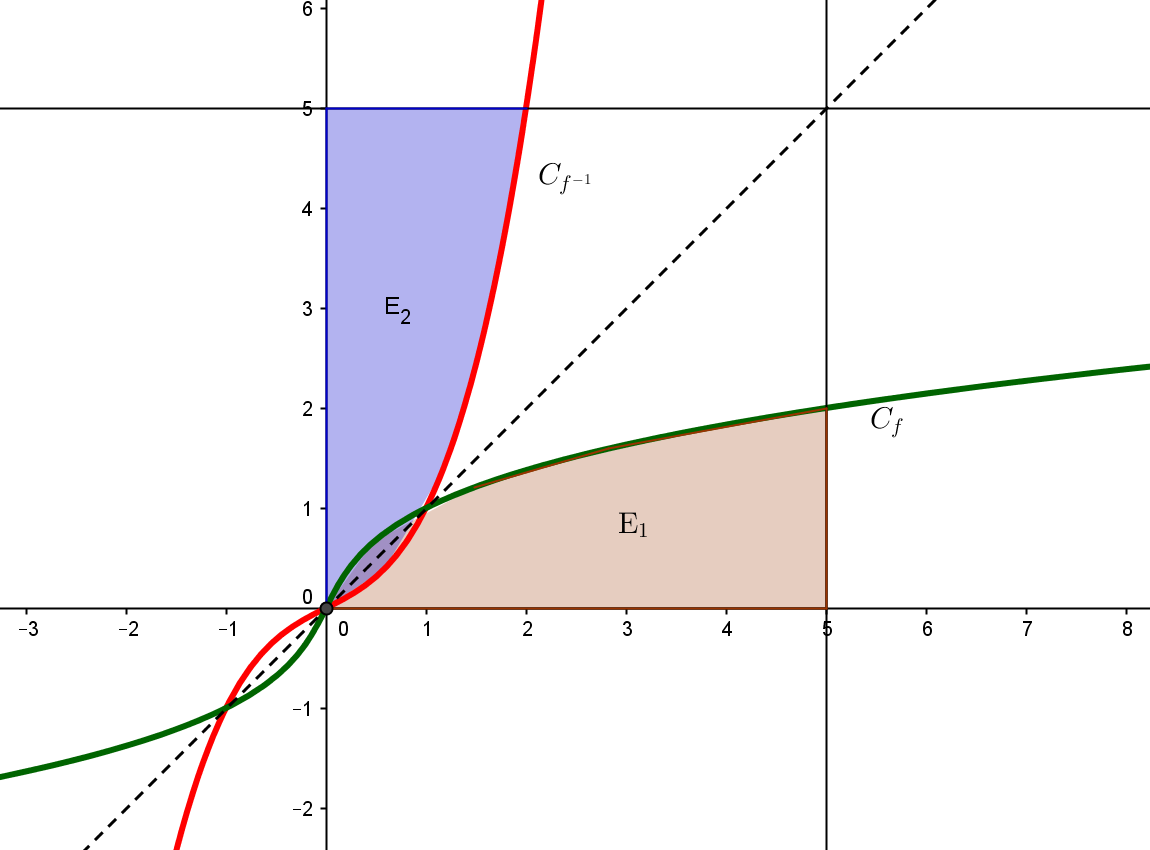 x-                                   1                                   -                                   1                                   +-                                  o.μ                                                    o.μ                  